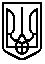 Дмитрівська загальноосвітня школа І – ІІІ ступенівКиєво – Святошинської районної державної адміністраціїКиївської областівул.  Лісна, 42, село Дмитрівка, Києво – Святошинський район, Київська область, 08112, тел. 04598 79118, e- mail dmytrivskazosh@ukr.net, www: https://dmytrivka.e-schools.info/ Код ЄДРПОУ 25667136НАКАЗ 10.03. 2020 	                                                                  					    № 47 Про стан викладання та рівень навчальних досягнень учнів 2- 11 класів з інформатики	Згідно з річним планом роботи закладу освіти (Розділ VIII. План моніторингової діяльності  закладу освіти на 2019/2020 навчальний рік. Фронтальний контроль),  адміністрацією закладу освіти  у січні-лютому 2019/2020 навчального року вивчався стан викладання та рівень навчальних досягнень учнів з  інформатики в 2 -11 класах, дотримання державних вимог до змісту, обсягу навчальних програм та рівня навчальних досягнень учнів. 	Моніторинг діяльності  здійснювався за такими напрямками:виконання Листа МОН освіти України №1/11-5966 від 01.07.2019 «Щодо методичних  рекомендацій про викладання навчальних предметів у закладах загальної середньої освіти у 2019/2020 навчальному році; календарно-тематичне планування з розподілом часу на навчальний матеріал; кадрове забезпечення; вибір форм і методів навчання, розподіл кількості годин, що відводяться на вивчення розділів та окремих тем (це стосується як порядку вивчення тем, так і розподілу часу на їх вивчення); забезпеченність комп’ютерною технікою, програмним забезпеченням; безпека життєдіяльності;відповідність змісту уроків вимогам державних навчальних програм, виконання та рівень навчальних досягнень учнів; дотримання критеріїв оцінювання учнів; рівень навчальних досягнень  учнів з предмету; позакласна та методична робота. Метою навчання інформатиці є різнобічний розвиток особистості учня та його  світоглядних орієнтацій, формування інформатичної й інших ключових компетентностей, необхідних йому  для життя та продовження навчання.		Адміністрацією закладу освіти були відвідані уроки, вивчена документація: календарно-тематичні плани вчителів, класні журнали. Завдяки цьому отримано необхідну інформацію про систему роботи вчителів Штомпіль О.В. та Медведчук О.Ю. та організацію ними освітнього процесу та надано рекомендації.	Кадрове забезпеченняВикладання інформатики здійснюють вчителі:Забезпеченність комп’ютерною технікою, програмним забезпеченнямЗ метою об’єктивної оцінки діяльності  вчителів було вивчено рівень навчально-матеріальної бази та можливості, які надає вчителю обладнання кабінетів інформатики для забезпечення виконання вимог навчальних програм. За результатами перевірки визначено, що обладнання кабінетів дозволяє забезпечувати організацію освітнього процесу для виконання програмних вимог.   	 Кабінети інформатики № 5 (завідувач  Штомпіль О.В.), № 11 (завідувач Медведчук О.Ю.) забезпечено сучасними навчально-комп’ютерним комплексами з 10 учнівських комп’ютерів та 1 учительського, які підключені до мережі Інтернет, в кабінетах є проектори, інтерактивна дошка – кабінет №5 та екран в кабінеті № 11.  	  Навчальні кабінети мають паспорти, перспективні плани розвитку на три роки та плани роботи на поточний рік.    	Слід звернути увагу, що вчителі мають можливість проводити уроки  у кабінетах інформатики з використанням  Інтернет-ресурсів. Безпека життєдіяльності	 	 У відповідності до Інструктивно-методичних матеріалів з питань створення безпечних умов для роботи в кабінеті інформатики загальноосвітніх навчальних закладів, затверджених листом Міністерства освіти і науки України від 17.07.2013р. № 1/9-497, учителі інформатики проводять наступні інструктажі з безпеки життєдіяльності:перед початком роботи учнів у кабінеті – первинний інструктаж з безпеки життєдіяльності, який знайомить їх з правилами поведінки в кабінеті, про що свідчать наявні в «Журналі реєстрації первинного, позапланового, цільового інструктажів з безпеки життєдіяльності учнів», який зберігається в кабінеті, записи про проведення інструктажу, підписи учнів 9-11 класів та підписи вчителя інформатики в разі ознайомлення учнів 2-7 класів;первинний інструктаж перед кожним практичним заняттям у кабінеті за інструкціями з безпеки життєдіяльності відповідно до виконуваних робіт, який реєструється в класному журналі на сторінці предмета у розділі про зміст уроку: «Інструктаж з БЖД».Виконання навчальних програм, рівень навчальних досягнень учнівУ відповідності до освітньої Програми школи в 2-7 класах предмет «Інформатика» викладається по 1 годині на тиждень, у 8-9 – по 2 години на тиждень, у 10-му класі - 2 годин на тиждень, у 11-му класі - 2 години (1 година – на підсилення з варіативної складової навчального плану).Викладання інформатики ведеться відповідно до державних програм:2-х класів – Типова освітня програма, розроблена під керівництвом Савченко О. Я.  затверджена Наказ Міністерства освіти і науки України від 08.10.2019 року № 1272;	3 – 4 класи (таблиця 1) – Типової освітньої програми закладів загальної середньої освіти І ступеня, затвердженої наказом Міністерства освіти і науки України  від 20 квітня 2018 р. № 407;5 – 6 класи (таблиця 1), 7 – 9 класи (таблиця 12) – Типової освітньої програми закладів загальної середньої освіти ІІ ступеня, затвердженої наказом Міністерства освіти і науки України  від 20 квітня 2018 р. №405; 10 – 11 класи – Типових освітніх програм закладів загальної середньої освіти ІІІ ступеня, затверджених наказом Міністерства освіти і науки України  від 20 квітня 2018 р. №408.Забезпеченість підручниками учнів складає 2 – 11 класи – 100%:за підручниками, рекомендованими Міністерством освіти і науки України:учні також використовують електронний варіант підручника.		Заняття з інформатики в початковій школі проводять учителі інформатики за письмовою згодою вчителя початкових класів. Рішенням педагогічної ради протокол № 09 від 30.08.2019 затверджено і відображено в освітній програмі і  навчальному плані, де в у 2-х класах інформатику виокремлюють із програми інтегрованого курсу «Я досліджую світ» і проводять вчителі інформатики, у розкладі уроків визначається час заняття «Інформатика (у курсі «Я досліджую світ)» та  у Класному журналі на цей предмет відводиться окрема сторінка з назвою, яка відповідає назві предмета у навчальному плані. Вчителі (учителі початкових класів і учителі інформатики), які ведуть заняття інтегрованого курсу    «Я досліджую світ», узгоджують зміст програмового матеріалу, що опрацьовується  та організаційні форми роботи.Вчителі ведуть класні журнали згідно «Інструкції з ведення класного журналу учнів 5-11(12) класів загальноосвітніх навчальних закладів», методичних рекомендацій про викладання навчальних предметів у закладах загальної середньої освіти у 2019/2020 навчальному році листа Міністерства освіти і науки України № 1/11-5966 від 01.07.2019, методичних рекомендацій 2018 року (лист МОН від 03.07.2018 № 1/9-415), а для 5-7 класів — методичні рекомендації 2017-2018 років, дотримуються єдиних вимог щодо ведення тематичного обліку навчальних досягнень учнів. Відповідно у початковій школі вчителі інформатики керуються Інструкцією  щодо заповнення Класного журналу для 1-4-х класів загальноосвітніх навчальних закладів, затверджена наказом Міністерства освіти і науки України від 08.04.2015 № 412, зареєстрована в Міністерстві юстиції України від 27.04.2015 за № 472/26917та методичними рекомендаціями щодо заповнення Класного журналу для 1-4-х класів закладів загальної середньої освіти  (лист Міністерства освіти і науки України від 21.09.2015 № 2/2-14-1907-15) і оцінювання в початковій школі не здійснюється.Вчителі інформатики ведуть необхідну шкільну ділову документацію: календарне, поурочне планування, класні журнали. 	Класні журнали вчителі заповнюють відповідно до вимогам щодо ведення шкільної документації. Записи ведуться в усіх журналах українською мовою чітко й охайно; уроки записуються своєчасно, вчасно ведеться тематичний облік знань учнів 5 – 11 класів та відвідування учнями уроків 2 -11 класів.Вчителі готуються до уроків (конспект уроку, мультимедійні презентації, скрайбінг-презентації тощо), що  відповідають темі уроку календарного планування. Під час аналізу уроків простежується розвиток самостійності мислення учнів, формування критичного та креативного мислення. Структура уроку визначена відповідно його типу, простежуються форми та методи, які використані вчителями протягом уроку.На уроках вчителі приділяють достатньо уваги інтелектуальному розвитку учнів, їхньому логічному мисленню, пам’яті, увазі, вмінню аналізувати, класифікувати, узагальнювати. Олена Василівна та Ольга Юріївна знайомлять учнів як з базовими математичними принципами кодування інформації, так і з особливостями кодування інформації різного типу, з одиницями виміру довжини інформаційних повідомлень та з двійковою системою числення, принципами роботи системного програмного забезпечення, зокрема архіваторів у 9-му класі, опрацьовують певні об’єкти текстового документа (списки, таблиці, графічні об’єкти), тому основна увага зосереджена на формуванні навичок опрацювання складних за структурою документів з використанням стилів, автоматизованого створення змісту документа, пошуку та заміни фрагментів тексту у 5-х класах. Вчителі також приділяють належну увагу на уроках ознайомленню зі створенням та публікацією веб-ресурсів у  8-х класах, формують навички створення сайтів з використанням автоматизованих засобів, наприклад Google Sites, ознайомлюють з основними правилами ергономічного розміщення відомостей на веб-сторінці, вчиться використовувати гіпертекстові, графічні й мультимедійні елементи на веб-сторінках. Вчителі у 8-х класах вивчають мову програмування, що є підтримкою в ній базових концепцій об’єктно-орієнтованого програмування  (Object Pascal, Visual Basic, Python, Java. Вчителі використовують рекомендоване середовище програмування, як Lazarus. Вчать учнів створювати програми з графічним інтерфейсом користувача. В 10- му класі здобувають практичні навички, при вивченні вибіркового модуля «Основи електронного документообігу», а в 11 класі вивчають вибікові модулі  «Основи інформаційної безпеки" та «Графічний дизайн».Вчитель Штомпіль О.В. повній мірі володіє та впроваджує  сучасні освітні технології на уроках інформатики. Уроки  Олени Василівни завжди цікаві, насичені різноманітними формами і методами, проходять чітко, злагоджено, на високому науково-теоретичному й методичному рівні. Вчитель добре володіє методикою індивідуальної роботи з учнями, використовуючи при цьому диференційований підхід до вибору дидактичного матеріалу. Широко використовує творчі та проблемні завдання, презентації,  проекти, що стимулює творчу ініціативу та самостійність учнів. Враховує психологічні особливості учнів, їх реальні навчальні можливості, стимулює позитивне ставлення учнів до освітньої  діяльності. Уміє лаконічно, цікаво, доступно подати навчальний матеріал.Олена Василівна значну увагу приділяє узагальненню й повторенню матеріалу, повноцінному й цілісному формуванню ІТ-компетентностей учнів, наприклад, під час вивчення тем: «Інформаційні технології у суспільстві», «Основи інформаційної безпеки». Достатньо уваги приділяє для закріплення понять з цих тем, як «інформаційні процеси та системи», «апаратне та програмне забезпечення інформаційної системи». Також особливу увагу приділяє суспільному значенню інформаційних технологій, етичним і правовим аспектам спільного використання інформаційних продуктів у темах «Комп’ютерні презентації» (через демонстрацію презентації перед учнями і її спільне обговорення), «Комп’ютерне моделювання» (наприклад колективне складання карт знань) та «Створення персонального навчального середовища» (елемент середовища колективної взаємодії в мережі Інтернет).Ольга Юріївна має невеликий досвід роботи, але вчитель компетентний у методиці викладання предмету, володіє знаннями в галузі сучасних ІКТ, старанно готує до уроків презентації, тести, вміє мотивувати учнів, але необхідно працювати над структурою уроку, дисципліною в класах. Вчитель знайомить учнів з місцем і роллю інформаційно-комунікаційних технологій у сучасному виробництві, науці, повсякденному житті й готує їх до раціонального використання комп’ютерних засобів при розв’язанні задач, пов’язаних з опрацюванням інформації, її пошуком, систематизацією, зберіганням, передаванням. Вчитель використовує диференційований та індивідуальний підхід до учнів, володіє сучасними освітніми технологіями, педагогічними засобами. Ольга Юріївна звертає особливу увагу на вивчення змістової лінії основ алгоритмізації та програмування в основній школі, алгоритмам роботи з масивами, аналогічними структурами даних,  побудовою графіка чи гістограми програмним шляхом.Якість навчальних досягнень учнів з інформатики висока і складає в 5–11 класах — 86% (вчитель – Штомпіль О.В.) та 79% (вчитель – Медведчук О.Ю.). Якість  навчальних досягнень учнів ІІ-ІІІ ступенів за І семестр 2019-2020 навчального року  з інформатики виглядає так:вчитель інформатики – Штомпіль О.В.вчитель – Медведчук О.Ю. Якість  навчальних досягнень учнів ІІ-ІІІ ступенів (тематична)   з інформатики виглядає так:вчитель інформатики – Штомпіль О.В.вчитель – Медведчук О.Ю. Порівняння якості знань за результатами семестрового та тематичного  оцінювання:Учителі ознайомлені з критеріями оцінювання знань, умінь, і навичок учнів, доводять ці критерії до відома учнів.  Моніторинг навчальних досягнень учнів за І семестр 2019-2020 н.р. дозволяє стверджувати, що учнів успішно засвоюють зміст шкільного курсу інформатики, хоча Олені Василівні необхідно звернути увагу на велику розбіжність в оцінюванні 5-А, 8-А, 11 класи в сторону погіршення якості знань.Позакласна робота.  Вчителі ведуть позаурочну роботу з предмету: участь в конкурсах «Бобер», «Олімпіс», Міжнародних проєктах «Година КОДУ» - в проєкті взяли участь 250 учнів закладу освіти, робота із шкільним сайтом, навчальним проєктом «Інженерний тиждень», була  куратором Всеукраїнського уроку доброти в закладі освіти. Вчитель інформатики Штомпіль О.В. є адміністратором шкільного сайту dmytrivka.e-schools.info.В 2019-2020 навчальному році  години варіативної складової навчального плану використано на підсилення вивчення інформатики в 11  класі, на  факультативи в  6-А класі «Захоплюючий світ скрайбінг-презентацій», в 6-Б класі «Основи комп’ютерної графіки», в 10 класі «Сучасні офісні інформаційні технології», хоча якість відвідування учнями факультативів бажає бути кращою. Але вчителі  не достатньо уваги приділяють роботі  зі здібними учнями, підготовці до участі в шкільних, районних   етапах Всеукраїнських учнівських олімпіад з «Інформатики» та «Інформаційні технологій», за останні роки не мають призових місць з цього напрямку роботи. Та в 2018-2019 н.р. учень Штомпіль О.В. Кирилюк Ярослав був призером районного етапу Малої академії наук з Інформатики  і гідно взяв участь в обласному етапі, набравши в своїй номінації  другий результат по кількості балів.Методична роботаВчителі  Штомпіль О.В. та Медведчук О.Ю. працюють над підвищенням свого науково-методичного фахового рівня. Олена Василівна працює над методичною темою  «Використання онлайн сервісів та платформа для мотивації навчання учнів.» бере активну участь у роботі шкільного та районного методичного об’єднання вчителів інформатики, вебінарах «Безпека в Інтернеті від Центра кращого Інтернету!» «Реагування на інциденти інформаційної безпеки. Досвід полювання на загрози»,  педрадах, була учасницею Міжнародної конференції «Нові педагогічні підходи в STEAM-освіті» у Київському  університеті ім. Бориса Грінченка, фестивалю STEM-освіти в рамках заходу «Інженерний тиждень. Точка відліку» в бібліотеці КПІ ім. Ігоря Сікорського, постійно є членом журі районного єтапу Всеукраїнських предметних олімпіад з «Інформаційних технологій».	Вчителі згідно з графіком проходить курси підвищення кваліфікації та атестацію. Виходячи з вищесказаного,НАКАЗУЮ:1. Вважати стан викладання інформатки у Дмитрівській загальноосвітній школі І-ІІІ ступенів на належному рівні.2. Вчителям  інформатики Штомпіль О.В. та Медведчук О.Ю.	     2.1. Удосконалювати та урізноманітнювати прийоми та методи  навчання учнів. Постійно2.2. Приділяти особливу увагу  та активізувати позакласну роботу з предмета, роботу з обдарованими дітьми з підготовки їх до Всеукраїнських предметних  олімпіад з інформатики та інформаційних технологій, МАН, МАН-юніор.  В інтелектуальних конкурсах, в проєктній роботі.	 Постійно		2.3.   З метою розвитку творчих здібностей учнів систематично працювати над підвищенням методичного рівня викладання предмета, застосовуючи ефективні форми і методи навчання, зокрема проблемний, частково-пошуковий, дослідницький. Постійно2.4.  З метою недопущення розбіжності семестрового і тематичного оцінювання опрацювати критерії оцінювання навчальних досягнень здобувачів освіти та керуватися ними при виставленні оцінок. Постійно2.5. Працювати над поповненням та підвищенням рівня навчально-методичного забезпечення кабінету методичною, довідниковою літературою, дидактичними матеріалами, необхідними засобами навчання, програмним забезпеченням.2.6.  Налагодити диференційовану роботу з різними за підготовкою категоріями учнів, ширше практикувати роботу в парах, групах, індивідуально, над проєктами. Постійно	2.7.   Дотримуватись дидактичних і методичних вимог до процесу навчання: -    планування практичної діяльності учнів, як на уроці так і поза ним; -  використання сучасних інформаційних технологій; заохочення і створення умов для співпраці; -    розгляд проблемних ситуацій, зацікавленість та мотивація; -    зворотній зв’язок на уроці; -  створення навчальних ситуацій, що сприяють розвитку творчого підходу до пошуку учнями способів вирішення проблем, критичного оцінювання отриманих результатів.  Постійно3.      Контроль за виконанням даного наказу покласти на заступника директора з навчально-виховної роботи Гальчук О.МДиректор							            	        Х.Д. Сідакова З наказом ознайомлені:№ВчительОсвітаСтажКваліфіка-ційна категоріяКурсова підготовкаТижневенаванта-ження1 Штомпіль Олена ВасилівнаДрогобицький державний педагогічний інститут  імені І.Я. Франка,  1997 рік,вища, спеціаліст, вчитель математики та основ  інформатики 22 рокиВища, старший вчитель2018 р. 27 годин2Медведчук Ольга ЮріївнаКиївський професійно-педагогічний коледж імені Антона Макаренка, 2017 рік, ступінь вищої освіти бакалавр за спеціальністю «Професійна освіта (Комп’ютерні технології)»;Вища, магістр, Національний університет біоресурсів і природокористування України, 2018 рік, менеджмент3 рокиспеціаліст2019 р.28 годинКласНазва підручникаАвтор підручникаРік видання2Інформатика( у галузі Я досліджую світ)Т.В. Гільберг20193Сходинки до інформатикиЛомаковська Г.20134ІнформатикаЛомаковська Г.В.20155ІнформатикаРивкінд Й.Я.20186ІнформатикаМорзе Н. В20197ІнформатикаРивкінд Й.Я.20158ІнформатикаРивкінд Й.Я.20169ІнформатикаБондаренко О.О.201710ІнформатикаРивкінд Й.Я.201811ІнформатикаРивкінд Й.Я.2019КласІ групаКількість Оцінювання за І семестрОцінювання за І семестрОцінювання за І семестрОцінювання за І семестрОцінювання за І семестрОцінювання за І семестрОцінювання за І семестрОцінювання за І семестрЯкість знаньКласІ групаучнівВВДДССПП%КласІ групаК- сть%К- сть%К- сть%К- сть%5-А14321%858%321%--79%5-Б14321%1179%00%--100%5-В1119%764%327%--53%6-А14643%750%17%--93%6-Б12433%650%217%--83%7-А10110%660%330%--70%7-Б1318%1184%18%--92%8-А1418%1184%18%--92%8-Б15320%1280%---100%91517%853%640%--60%1011436%655%19%--91%11 (ІІ гр)9222%778%00--100%152 Якість знань  - 130 учнів – 86% Якість знань  - 130 учнів – 86% Якість знань  - 130 учнів – 86% Якість знань  - 130 учнів – 86% Якість знань  - 130 учнів – 86% Якість знань  - 130 учнів – 86% Якість знань  - 130 учнів – 86% Якість знань  - 130 учнів – 86% Якість знань  - 130 учнів – 86%КласІІ групаКількість учнівОцінювання за І семестрОцінювання за І семестрОцінювання за І семестрОцінювання за І семестрОцінювання за І семестрОцінювання за І семестрОцінювання за І семестрОцінювання за І семестрЯкість знань%КласІІ групаКількість учнівВВДДССППЯкість знань%КласІІ групаКількість учнівК- сть%К- сть%К- сть%К- сть%Якість знань%5-А14429%1071%----100%5-Б12433%650%217%--83%5-В11218%873%19%--91%6-А14750%536%214%--86%6-Б11218%546%436%--64%7-А10110%770%220%--80%7-Б13323%646%431%--69%8-А16638%956%16%--94%8-Б13431%323%646%--54%914429%214%857%--43%1011545%655%----100%11(І гр.)8 563%225%112%--88%147Якість знань –   116 учнів – 79%Якість знань –   116 учнів – 79%Якість знань –   116 учнів – 79%Якість знань –   116 учнів – 79%Якість знань –   116 учнів – 79%Якість знань –   116 учнів – 79%Якість знань –   116 учнів – 79%Якість знань –   116 учнів – 79%Якість знань –   116 учнів – 79%КласІ групаКількість Тематичне оцінювання Тематичне оцінювання Тематичне оцінювання Тематичне оцінювання Тематичне оцінювання Тематичне оцінювання Тематичне оцінювання Тематичне оцінювання Якість знаньКласІ групаучнівВВДДССПП%КласІ групаК- сть%К- сть%К- сть%К- сть%5-А14321%642%537%--63%5-Б14429%1071%----100%5-В11327%546%327%--73%6-А14321%1072%--17%93%6-Б12542%542%216%--84%7-А10---------7-Б13---------8-А14215%964%321%--79%8-Б15427%1067%16%--94%915213%747%640%--60%1011---------11 (ІІ гр)9444%444%112%--88%118118 Якість знань  -  81%  учнів – 96 Якість знань  -  81%  учнів – 96 Якість знань  -  81%  учнів – 96 Якість знань  -  81%  учнів – 96 Якість знань  -  81%  учнів – 96 Якість знань  -  81%  учнів – 96 Якість знань  -  81%  учнів – 96 Якість знань  -  81%  учнів – 96 Якість знань  -  81%  учнів – 96КласІІ групаКількість учнівТематичне оцінюванняТематичне оцінюванняТематичне оцінюванняТематичне оцінюванняТематичне оцінюванняТематичне оцінюванняТематичне оцінюванняТематичне оцінюванняЯкість знань%КласІІ групаКількість учнівВВДДССППЯкість знань%КласІІ групаКількість учнівК- сть%К- сть%К- сть%К- сть%Якість знань%5-А14429%1071%----100%5-Б12325%975%----100%5-В11218%873%19%--91%6-А14321%964%215%--85%6-Б11218%545%437%--63%7-А10---------7-Б13---------8-А16425%1063%112%--88%8-Б14214%857%429%--71%915320%640%640%--60%1011---------11(І гр.)8 450450----100%115115Якість знань – 83%   учнів – 96Якість знань – 83%   учнів – 96Якість знань – 83%   учнів – 96Якість знань – 83%   учнів – 96Якість знань – 83%   учнів – 96Якість знань – 83%   учнів – 96Якість знань – 83%   учнів – 96Якість знань – 83%   учнів – 96Якість знань – 83%   учнів – 96КласФорма оцінюванняФорма оцінюванняФорма оцінювання2 класи (НУШ)Формувальне оцінюванняФормувальне оцінюванняФормувальне оцінювання3 - 4 класиВербальне оцінюванняВербальне оцінюванняВербальне оцінюванняВчительШтомпіль О.В.Штомпіль О.В.Штомпіль О.В.І групаСеместрова оцінкаЯкість знань за результатами тематичного оцінюванняРізниця5-А79%63%16 % (в сторону погіршення)5-Б100%100%+5-В53%73%20 %(в сторону покращення)6-А93%93%+6-Б83%84%1 %7-А70%--7-Б92%--8-А92%79%13 %(в сторону погіршення)8-Б100%94%6 %960%60%+1091%--11 (ІІ гр.)100%88%12 %(в сторону погіршення)Якість знань – 86%Якість знань – 86%Якість знань – 81%Якість знань – 81%ВчительМедведчук О.Ю.Медведчук О.Ю.Медведчук О.Ю.ІІ групаСеместрова оцінкаЯкість знань за результатами тематичного оцінюванняРізниця5-А100%100%+5-Б83%100%17 %(в сторону покращення)5-В91%91%+6-А86%85%1 %6-Б64%63%1 %7-А80%--7-Б69%--8-А94%88%6 %8-Б54%71%17 %(в сторону покращення)943%60%17%(в сторону покращення)10100%--11 (І гр.)88%100%12 %(в сторону покращення)Якість знань – 79%Якість знань – 79%Якість знань – 83%Якість знань – 83%Гальчук О.М.Штомпіль О.В.Алдошина В.В.Медведчук О.Ю.